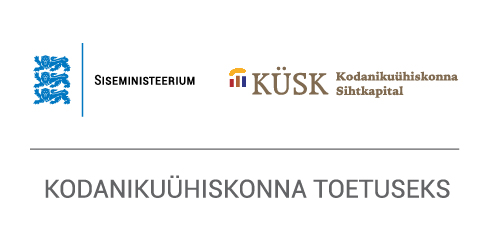 Kodanikuühiskonda arendavate suursündmuste toetuseSISULISE ARUANDE VORMLepingu nrSU17-Sündmuse nimiProjektiperioodToetuse saajaPostiaadress RegistrikoodRegistrikoodVeebilehekülgÜhingu e-kiriÜhingu e-kiriProjektijuhi nimiTelE-kiriE-kiriMilliseid tulemusi saavutasite? Kuidas seda mõõtsite või hindasite?Milliseid tulemusi saavutasite? Kuidas seda mõõtsite või hindasite?Juhul, kui kogusite tagasisidet sündmusel osalejatelt või kasusaajatelt, esitage siin kokkuvõte tulemustest. Kui tagasiside on põhjalikum, lisage see aruandele eraldi dokumendina. Juhul, kui kogusite tagasisidet sündmusel osalejatelt või kasusaajatelt, esitage siin kokkuvõte tulemustest. Kui tagasiside on põhjalikum, lisage see aruandele eraldi dokumendina. Millal ja kus suursündmus toimus? (Kirjutage täpne kuupäev)Kus on avaldatud suursündmuse kohta käiv lisainfo? (Kirjutage täpne veebilehekülje aadress) Meediakajastused (Loetlege meediakajastusi, võimalusel lisage viited)Milliseid väljundeid saavutasite? (Lähtuge väljunditest, mida taotlusesse kirjutasite)Milliseid väljundeid saavutasite? (Lähtuge väljunditest, mida taotlusesse kirjutasite)Milliseid väljundeid saavutasite? (Lähtuge väljunditest, mida taotlusesse kirjutasite)VäljundTase, mida plaanisite saavutadaSaavutatud tase Osalejate arv…lisage oma sündmuse spetsiifikast lähtuvaid väljundeid.…lisage oma sündmuse spetsiifikast lähtuvaid väljundeid.…lisage oma sündmuse spetsiifikast lähtuvaid väljundeid, vajadusel riduKirjeldage, millist ressurssi (teised rahastajad, vabatahtlike panus, tasuta antud või tasuta kasutada antud ressursid) ja millises mahus kaasasite? (Sündmuse kogukulu kirjutatakse kuluaruandesse, kuid KÜSK ei kontrolli teiste rahastusallikate kasutamist, vaid kasutab saadud infot suursündmusest paremini arusaamiseks. Samuti ei vaja KÜSK vabatahtliku töö päevikuid.)Kas kõik läks plaanipäraselt? Kas plaanite midagi järgmisel korral teisiti teha?Taotluse kinnitusTaotluse kinnitusTaotluse kinnitusAllkirjaõigusliku isiku nimiAmetAllkiri